Обзор письменных и устных обращений гражданза 2 квартал 2016 года.В администрацию МО МР «Сыктывдинский» за 2 квартал 2016 года от граждан поступило 293 обращения, в том числе 254 письменных обращений и 39 устных обращений, из них 13 коллективных.От автора поступило 160 обращений. Через вышестоящие органы и прочие организации поступило 133 обращения: Администрация Главы РК (в т.ч. из Администрации Президента РФ) - 88;Администрация сельского поселения «Выльгорт» - 11;Министерство строительного, жилищно-коммунального и дорожного хозяйства Республики Коми - 6;Администрация МО ГО «Сыктывкар» - 4;Служба Республики Коми строительного, жилищного и технического надзора (контроля) - 4; Госсовет – 2;Администрация сельского поселения «Мандач» - 2;прочие - 16. Наиболее актуальными являются обращения: по вопросам улучшения жилищных условий, предоставления муниципального жилья, муниципального жилищного фонда, предоставления субсидий на жилье;жильцов многоквартирных домов по вопросам оплаты жилищно-коммунальных услуг, неудовлетворительного содержания и ремонта муниципального жилья; неудовлетворительной работы ТСЖ, управляющих компаний и коммунальных служб; по вопросам эксплуатации и ремонта муниципального и ведомственного жилого фонда, по вопросам благоустройства и обустройства придомовых территорий;по вопросам землепользования, в том числе предоставление земельных участков льготным категориям граждан, для индивидуального жилищного строительства, для ведения личного подсобного хозяйства и огородничества;по дорожному хозяйству; по вопросу оказания материальной помощи;по вопросу благоустройства сельских территорий, обустройству придомовых территорий; по вопросам образования;по вопросам транспортного обслуживания населения; по вопросам физической культуры и спорта на селе;по вопросам труда, заработной платы и пенсии;по вопросам газификации;по вопросам поддержки предпринимательства на селе;по строительству.Тематика обращений:По населённым пунктам:Тематика обращений, поступивших от жителей сельского поселения «Выльгорт»:Тематика обращений, поступивших от жителей сельского поселения «Пажга»:Тематика обращений, поступивших от жителей сельского поселения «Зеленец»:Тематика обращений, поступивших от жителей сельского поселения «Яснэг»:Тематика обращений, поступивших от жителей сельского поселения «Мандач»:Тематика обращений, поступивших от жителей сельского поселения «Палевицы»:              Тематика обращений, поступивших от жителей сельского поселения «Часово»:Тематика обращений, поступивших от жителей сельского поселения «Ыб»:Тематика обращений, поступивших от жителей сельского поселения «Слудка»:Тематика обращений, поступивших от жителей сельского поселения «Лэзым»:Тематика обращений, поступивших от жителей сельского поселения «Нювчим»:Тематика обращений, поступивших от жителей сельского поселения «Озёл»:Тематика обращений, поступивших от жителей сельского поселения «Шошка»:Всего дано 334 поручения. В 16 ответах сообщается о положительном решении поставленных вопросов и принятых мерах; 1 автору отказано; 246 авторам даны необходимые разъяснения; 30 обращений находятся на рассмотрении.Наиболее важные, социально - значимые обращения передавалисьруководителю администрации муниципального района Лажаневу О.А., первому заместителю руководителя администрации муниципального района Баранову К.М.,заместителю руководителя администрации муниципального района Долингер Н.В., заместителю руководителя администрации муниципального района Попову О.В., заместителю руководителя администрации муниципального района Федюневой А.И.За отчётный период на личном приёме руководителем администрации муниципального района Лажаневым О.А. принято 11 граждан, первым заместителем руководителя администрации муниципального района Барановым К.М. принято 9 граждан, заместителем руководителя администрации муниципального района Долингер Н.В. принято 16 граждан, заместителем руководителя администрации муниципального района Поповым О.В. принято 3 гражданина.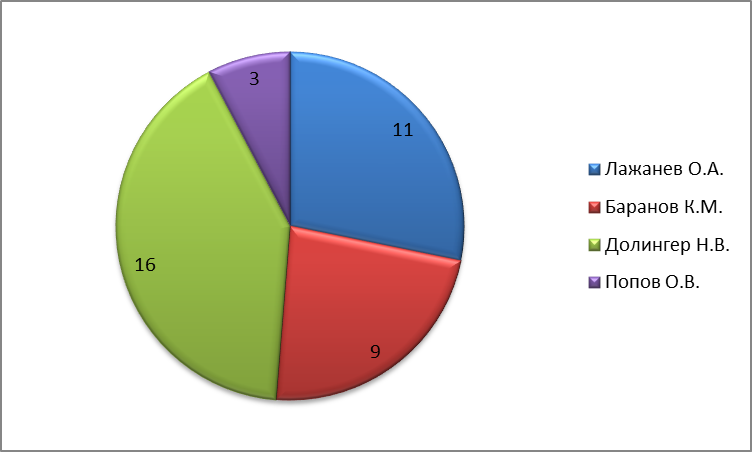 